                                                                                                    Regional League Fixture List 2021-22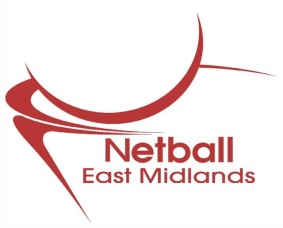 26 September 20213 October 2021 10 October 2021 17 October 2021 24 October 2021 31 October 2021 7 November 2021 14 November 2021 21 November 20215 December 202112 December 20219 January 20226 February 202213 February 202220 February 20226 March 202213 March 202224 April 2022 		Regional League Play offs - 09:00 – 16:00 – Netball Centre23-24 April 2022 	Premier League Play offs - Warwick University29 May 2022		Qualifying Tournament – 09:00 – 16:00 – Sir David Wallace Division OneDivision OneDivision TwoDivision TwoDivision ThreeDivision Three1Northants Storm 1 9Sleaford Barge Lightning17Brigg2Southgate10Nottingham Knights18Lincoln City 23Hinckley Hurricanes11Cliftonettes Navy19TFC Leicester Too4Charnwood Rutland12Grasshopper 120Grasshopper 25Nottingham City Aces13Northants JM’s21Sleaford Barge Tornados6Lincoln City 114Falcons Yellow22Nottingham City Comets7Nottinghamshire Sirens15Cliftonettes Purple23Ripley8Bridgford16Northants Storm 2Registrations: Must be with the League Secretary by midnight of the Wednesday before the game.No new registrations are allowed after a team has played 10 games (Division 1 and 2) or 8 games (Division 3).Match Fees – must be received, and funds cleared, as follows:1 £140.00 – Four (4) match fees, umpiring fees (Division 1 only) and pooled fares by 7th September by bank transfer.2 £175.00 – Five (5) match fees by or 7th November by bank transfer.3 £175.00 – Five (5) match fees (Division 1 and 2) or £105.00 – Three (3) match fees (Division 3 only) by 7th January by bank transfer. All fees to be paid by:BACS – Regional account number 32612291, sort code 40-30-24Playing and Warm up times08:30 – 08:55	Warm up                                          08:55 – 10:10 	Match 110:10 – 10:35	Warm up and cool down              10:35 – 11:50	Match 211:50 – 12:15	Warm up and cool down              12:15 – 13:30   Match 313:30                   Cool down and pack upNew Victory Hall09:00 - 09:30     Warm Up                                           09:30 – 10:45 Match10:45 – 11:00    Cool down and pack upUmpires will be allocated by the Officiating Group for Division 1 only.TimeNetball CentreNetball CentreNetball CentreNetball CentreTimeCourt 1Court 1Court 2Court 2TimeMatchUmpiresMatchUmpires08.5511 v 1513 & 1613 v 1611 & 1510:3510 v 129 & 149 v 1410 & 12TimeNew Victory HallNew Victory HallTimeMatchUmpires08:5518 v 1918 & 1910:3520 v 2320 & 23TimeNetball CentreNetball CentreNetball CentreNetball CentreTimeCourt 1Court 1Court 2Court 2TimeMatchUmpiresMatchUmpires08.556 v 8Appointed2 v 3Appointed10:351 v 5Appointed4 v 7AppointedTimeSir David WallaceSir David WallaceSir David WallaceSir David WallaceSir David WallaceSir David WallaceTimeCourt ACourt ACourt BCourt BCourt CCourt CTimeMatchUmpiresMatchUmpiresMatchUmpires08.5517 v 1817 & 189 v 1210 & 1410 v 149 & 1210:3519 v 2119 & 2111 v 1613 & 1513 v 1511 & 16TimeNetball CentreNetball CentreNetball CentreNetball CentreTimeCourt 1Court 1Court 2Court 2TimeMatchUmpiresMatchUmpires08.554 v 5Appointed1 v 7Appointed10:352 v 8Appointed3 v 6 Appointed12:1520 v 2220 & 22TimeSir David WallaceSir David WallaceSir David WallaceSir David WallaceSir David WallaceSir David WallaceTimeCourt ACourt ACourt BCourt BCourt CCourt CTimeMatchUmpiresMatchUmpiresMatchUmpires08.554 v 8Appointed1 v 3Appointed17 v 2117 & 2110:352 v 5Appointed6 v 7Appointed22 v 2322 & 23TimeNetball CentreNetball CentreNetball CentreNetball CentreTimeCourt 1Court 1Court 2Court 2TimeMatchUmpiresMatchUmpires08.5514 v 1610 & 1110 v 1114 & 1610:359 v 1312 & 1512 v 159 & 13TimeSir David WallaceSir David WallaceSir David WallaceSir David WallaceSir David WallaceSir David WallaceTimeCourt ACourt ACourt BCourt BCourt CCourt CTimeMatchUmpiresMatchUmpiresMatchUmpires08.5510 v 1611 & 1411 v 1410 & 162 v 7Appointed10:3520 v 2117 & 2318 v 2220 & 2117 v 2318 & 22TimeNetball CentreNetball CentreNetball CentreNetball CentreTimeCourt 1Court 1Court 2Court 2TimeMatchUmpiresMatchUmpires08.5512 v 139 & 159 v 1512 & 1310:353 v 4Appointed5 v 6AppointedTimeSir David WallaceSir David WallaceSir David WallaceSir David WallaceSir David WallaceSir David WallaceTimeCourt ACourt ACourt BCourt BCourt CCourt CTimeMatchUmpiresMatchUmpiresMatchUmpires08.5512 v 169 & 119 v 1112 & 1619 v 2019 & 2010:3510 v 1314 & 1514 v 1510 & 1321 v 2221 & 2212:1518 v 2318 & 23TimeNetball CentreNetball CentreNetball CentreNetball CentreTimeCourt 1Court 1Court 2Court 2TimeMatchUmpiresMatchUmpires08.551 v 2Appointed4 v 6Appointed10:353 v 5Appointed7 v 8AppointedTimeSir David WallaceSir David WallaceSir David WallaceSir David WallaceSir David WallaceSir David WallaceTimeCourt ACourt ACourt BCourt BCourt CCourt CTimeMatchUmpiresMatchUmpiresMatchUmpires08.559 v 1610 & 1510 v 159 & 1618 v 2118 & 2110:3511 v 1213 & 1413 v 1411 & 1217 v 1917 & 19TimeNetball CentreNetball CentreNetball CentreNetball CentreTimeCourt 1Court 1Court 2Court 2TimeMatchUmpiresMatchUmpires08.552 v 4Appointed1 v 6Appointed10:355 v 8Appointed3 v 7AppointedTimeSir David WallaceSir David WallaceSir David WallaceSir David WallaceSir David WallaceSir David WallaceTimeCourt ACourt ACourt BCourt BCourt CCourt CTimeMatchUmpiresMatchUmpiresMatchUmpires08.551 v 4Appointed2 v 6Appointed19 v 2219 & 2210:353 v 8Appointed5 v 7Appointed21 v 2321 & 23TimeNetball CentreNetball CentreNetball CentreNetball CentreTimeCourt 1Court 1Court 2Court 2TimeMatchUmpiresMatchUmpires08.559 v 1012 & 1412 v 149 & 1010:3511 v 1315 & 1615 v 1611 & 1312:1517 v 2017 & 20TimeNetball CentreNetball CentreNetball CentreNetball CentreTimeCourt 1Court 1Court 2Court 2TimeMatchUmpiresMatchUmpires08.5518 v 2017 & 2217 v 2218 & 2010:3519 v 2319 & 231 v 8AppointedTimeSir David WallaceSir David WallaceSir David WallaceSir David WallaceSir David WallaceSir David WallaceTimeCourt ACourt ACourt BCourt BCourt CCourt CTimeMatchUmpiresMatchUmpiresMatchUmpires08.551 v 5Appointed4 v 7Appointed20 v 2320 & 2310:356 v 8Appointed2 v 3Appointed18 v 1918 & 19TimeNetball CentreNetball CentreNetball CentreNetball CentreTimeCourt 1Court 1Court 2Court 2TimeMatchUmpiresMatchUmpires08.5510 v 129 & 149 v 1410 & 1210:3513 v 1611 & 1511 v 1513 & 16TimeNew Victory HallNew Victory HallTimeMatchUmpires09:3017 v 2117 & 21TimeNetball CentreNetball CentreNetball CentreNetball CentreTimeCourt 1Court 1Court 2Court 2TimeMatchUmpiresMatchUmpires08.5511 v 1613 & 1513 v 1511 & 1610:359 v 1210 & 1410 v 149 & 1212:1519 v 2117 & 1817 v 1819 & 21TimeNew Victory HallNew Victory HallTimeMatchUmpires093020 v 2220 & 22TimeSir David WallaceSir David WallaceTimeMatchUmpires08:552 v 8Appointed10:354 v 5AppointedTimeNetball CentreNetball CentreNetball CentreNetball CentreTimeCourt 1Court 1Court 2Court 2TimeMatchUmpiresMatchUmpires08.559 v 1312 & 1512 v 159 & 1310:3514 v 1610 & 1110 v 1114 & 16TimeNew Victory HallNew Victory HallTimeMatchUmpires08:553 v 6 Appointed10:351 v 7Appointed12:1517 v 1917 & 1913:5522 v 2322 & 2315:3518 v 2118 & 21TimeSir David WallaceSir David WallaceSir David WallaceSir David WallaceSir David WallaceSir David WallaceTimeCourt ACourt ACourt BCourt BCourt CCourt CTimeMatchUmpiresMatchUmpiresMatchUmpires08.552 v 5Appointed6 v 7Appointed18 v 2218 & 2210:354 v 8Appointed1 v 3Appointed20 v 2120 & 21TimeNetball CentreNetball CentreNetball CentreNetball CentreTimeCourt 1Court 1Court 2Court 2TimeMatchUmpiresMatchUmpires08.5510 v 1611 & 1411 v 1410 & 1610:3512 v 139 & 1515 v 912 & 1312:1517 v 2317 & 23TimeSir David WallaceSir David WallaceSir David WallaceSir David WallaceSir David WallaceSir David WallaceTimeCourt ACourt ACourt BCourt BCourt CCourt CTimeMatchUmpiresMatchUmpiresMatchUmpires08.5510 v 1314 & 1514 v 1510 & 1318 v 2318 & 2310:3512 v 169 & 119 v 1112 & 1619 v 2019 & 20TimeNetball CentreNetball CentreNetball CentreNetball CentreTimeCourt 1Court 1Court 2Court 2TimeMatchUmpiresMatchUmpires08.553 v 4Appointed5 v 6Appointed10:351 v 8Appointed2 v 7Appointed12:1521 v 2221 & 22TimeSir David WallaceSir David WallaceSir David WallaceSir David WallaceSir David WallaceSir David WallaceTimeCourt ACourt ACourt BCourt BCourt CCourt CTimeMatchUmpiresMatchUmpiresMatchUmpires08.553 v 5Appointed7 v 8Appointed17 v 2017 & 2010:351 v 2Appointed4 v 6Appointed19 v 2219 & 22TimeNetball CentreNetball CentreNetball CentreNetball CentreTimeCourt 1Court 1Court 2Court 2TimeMatchUmpiresMatchUmpires08.5511 v 1213 & 1413 v 1411 & 1210:359 v 1610 &1510 v 159 & 16TimeSir David WallaceSir David WallaceSir David WallaceSir David WallaceSir David WallaceSir David WallaceTimeCourt ACourt ACourt BCourt BCourt CCourt CTimeMatchUmpiresMatchUmpiresMatchUmpires08.5511 v 1315 & 1615 v 1611 & 1319 v 2319 & 2310:359 v 1012 v 1412 v 149 & 1017 v 2217 & 22TimeNetball CentreNetball CentreNetball CentreNetball CentreTimeCourt 1Court 1Court 2Court 2TimeMatchUmpiresMatchUmpires08.555 v 8Appointed3 v 7Appointed10:352 v 4 Appointed1 v 6AppointedTimeNew Victory HallNew Victory HallTimeMatchUmpires093018 v 2018 & 20TimeNetball CentreNetball CentreNetball CentreNetball CentreTimeCourt 1Court 1Court 2Court 2TimeMatchUmpiresMatchUmpires08.553 v 8Appointed5 v 7Appointed10:351 v 4Appointed2 v 6 AppointedTimeNew Victory HallNew Victory HallTimeMatchUmpires093021 v 2321 & 23